Having trouble staying warm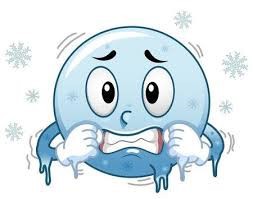 this winter?DCP may be able to help!You may be eligible for fuel assistance and other benefits if you do not exceed the income guidelines* listed below. Contact us for help getting through the paperwork!Family/ Household SizeMonthly income	Annual income*If a household member pays medical expenses, including health insurance, co-pays, prescriptions, etc., this may reduce your household income to make you eligible.Call 610-5914 or 1-800-828-7544 to set up an appointmentor for more information!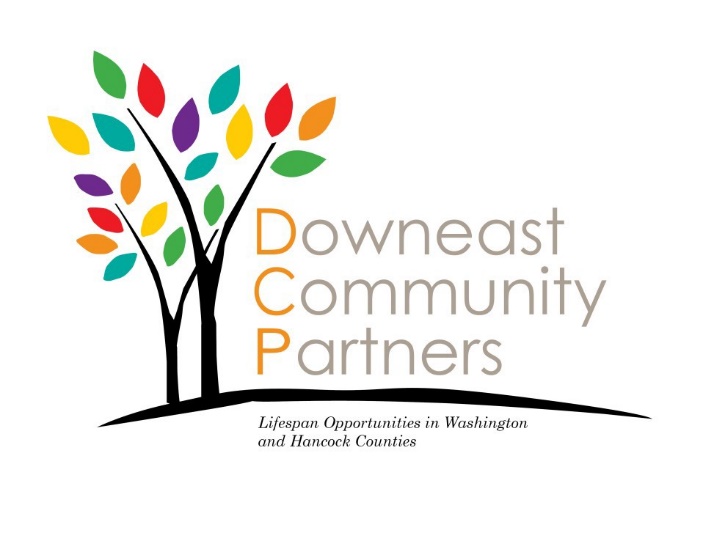 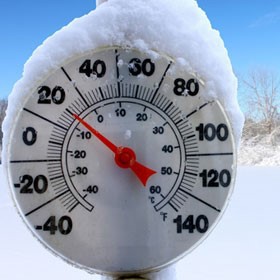 1$2,433$29,1912$3,181$38,1723$3,930$47,1544$4,678$56,1365$5,426$65,1186$6,175$74,100